School or district mental health teams are encouraged to complete this template to map all teams that currently address factors related to student mental health and well-being as well as overall school culture and climate. Teams should appoint one member to lead the completion of this alignment tool by reaching out to one member of each identified team. Each person who completes a portion of the tool should be asked whether all teams are represented, as there may not be one person who would know about all pertinent teams to map.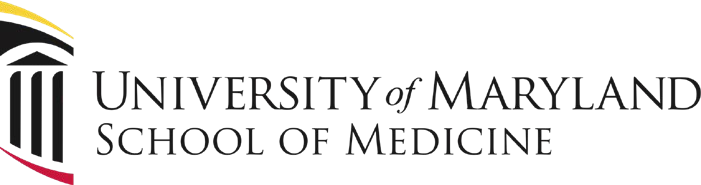 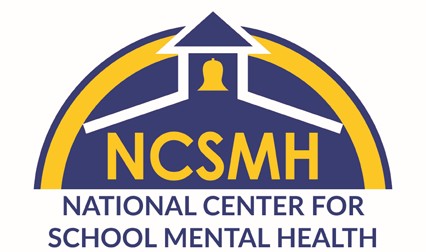 Team NameMembershipMembershipTierTierTierPurpose(include activities and intendedoutcome)Meeting Frequency(Days/times)Overlap w/ otherteams?Team NameNamePosition123Purpose(include activities and intendedoutcome)Meeting Frequency(Days/times)Overlap w/ otherteams?Example: School Climate TeamM.SmithC. DavisT. TurnellA. BarryN. SanchezZ. Harrell9th English School Psych APParent StudentDistrict data repxCollect, analyze and report on school climate surveys once a year and develop and implement school-wide initiatives to improve climate1x/week Mar–May, 1 summer planning retreat, thenas neededNo